Publicado en Madrid el 07/03/2018 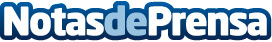 Grupo Ático34, expertos en protección de datos, impartirá cursos informativos destinados a PYMES Con la entrada en vigor de la nueva Ley de Protección de Datos europea, España está ajustando su actual ley a los nuevos términos exigidos por EuropaDatos de contacto:Grupo Ático34Nota de prensa publicada en: https://www.notasdeprensa.es/grupo-atico34-expertos-en-proteccion-de-datos Categorias: Nacional Derecho Andalucia Emprendedores Ciberseguridad Recursos humanos Cursos http://www.notasdeprensa.es